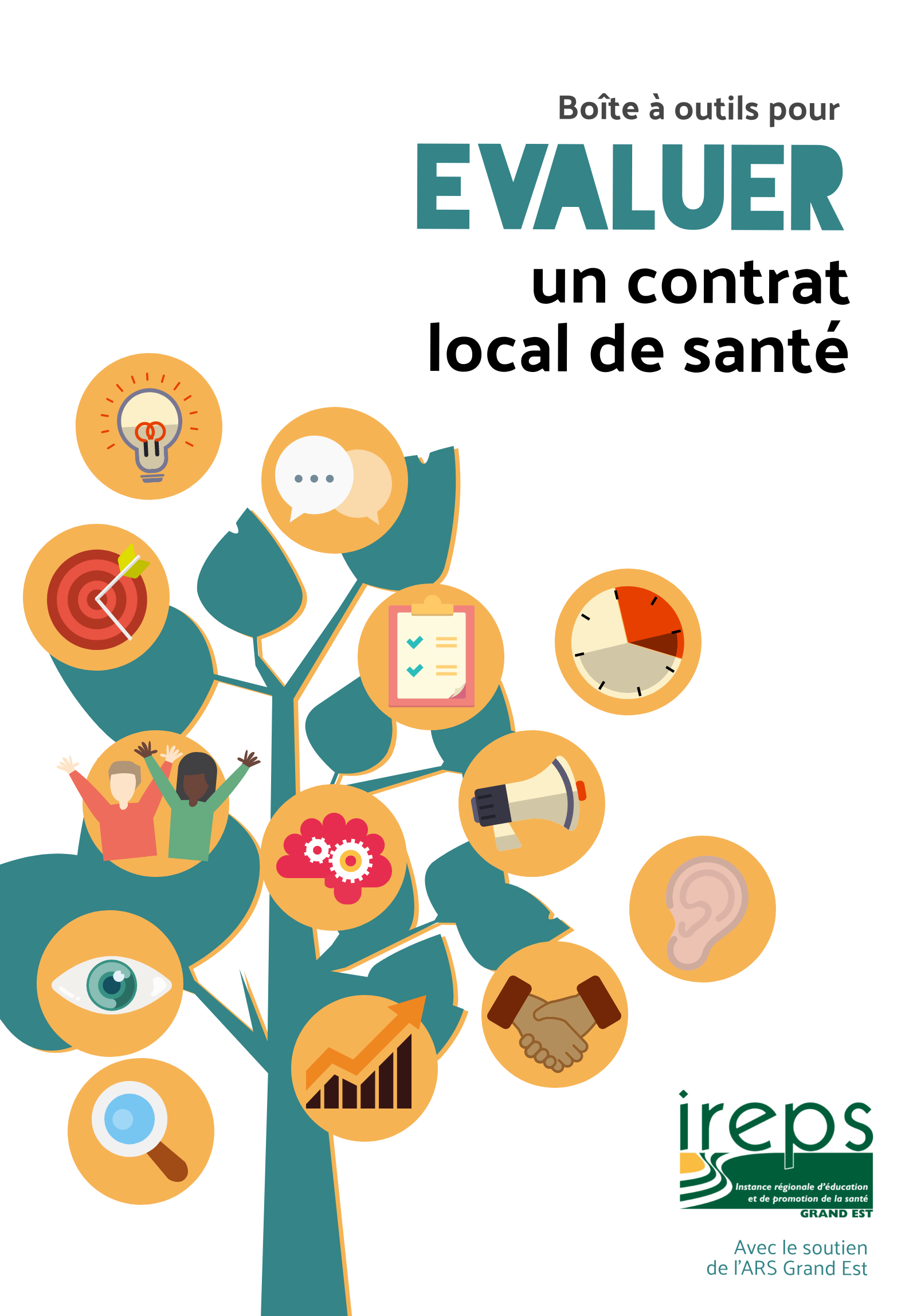 Ce guide a été rédigé par l’Instance régionale d’éducation et de promotion de la santé Grand Est, forte de son expérience d’accompagnement des Délégations territoriales (DT) de l’Agence régionale de santé Grand Est, des collectivités et des porteurs, dans le cadre des contrats locaux de santé, depuis 2013.RéalisationRédaction : Marie Flipo-Gaudefroy et Sophie Guetaz (Ireps Grand Est) Groupe de travail : Carole David-Gillet, Valérie Stevance et Maxime Ransay-Colle (ARS Grand Est), Marie Flipo-Gaudefroy et Sophie Guetaz (Ireps Grand Est) Relecture : Marie Persiani et Ludovic Detavernier (Ireps Grand Est) Conception graphique : Emilie Christophe (Ireps Grand Est) Utilisation et reproductionL’Ireps Grand Est autorise l’utilisation et la reproduction du contenu de ce document, sous réserve de la mention des sources.Citation proposéeFlipo-Gaudefroy M, Guetaz S, Evaluer un contrat local de santé. Laxou : Instance régionale d’éducation et de promotion de la santé Grand Est ; 2022. 31 p.Ce guide a été réalisé grâce au soutien financier de l’ARS Grand Est.Il est téléchargeable sur le site de l’Ireps Grand Est : www.ireps-grandest.fr Mars 2022OUTIL A · Exemple d’outil de catégorisation des résultats complétéOUTIL B · Tableau de synthèse des objectifs et indicateursOUTIL C · Modèle de fiche-action à transmettre aux porteurs avant la définition des indicateursNB : les objectifs sont propres à chaque CLS ; certains ont été présentés dans ce document à titre d’exemple.OUTIL D · Exemple de fiche-action à transmettre aux porteurs après la définition des indicateursNB : les objectifs et indicateurs sont proposés à titre d’exemple dans le présent document, en cohérence les uns avec les autres ; ces derniers sont propres à chaque CLS.OUTIL E · Exemple de fiche de recueil des données d’évaluation NB : cette fiche a été construite à partir d’éléments du guide pratique « Evaluer un contrat local de santé » et de sa partie 2 : À partir des indicateurs de processus proposés en page 17 et 18 (colonne 4 du tableau).Selon le principe proposé concernant les indicateurs de résultats proposé en pages 19 et 20.Fiche d’évaluation des actions inscrites au Contrat local de santé XXBilan de l’année 20XXVous êtes porteur de projet(s) dans le cadre du contrat local de santé (CLS), signé entre Y et l’ARS Grand Est. À ce titre une ou plusieurs de vos actions figurent dans le plan d'actions du CLS. Nous vous invitons à remplir ce document avec soin pour la période XX/XX/20XX à XX/XX/20XX. Il permettra d'évaluer, mais aussi de valoriser les actions mises en œuvre dans le cadre du CLS. Pensez à vous reporter aux encadrés verts « Aide au remplissage ».Si vous avez besoin d’un soutien dans la démarche évaluative des indicateurs de processus et de résultats, l’Ireps Grand Est se tient à votre disposition pour un accompagnement individualisé :  Faire une demande d’accompagnementFICHE-ACTION N°	 INTITULE DE LA FICHE-ACTION : 	IDENTIFICATION DU PORTEURNom de la structure porteuse (en toutes lettres) :	Coordonnées du référent de l’actionNom : 	Prénom : 	 Téléphone : ……………………………………………………………………	Mail :	@	 Typologie de la structure Association Collectivité territoriale : commune Collectivité territoriale : communauté d’agglomération, métropole, communauté de communes...  Collectivité territoriale : département Collectivité territoriale : région Etablissement de santé Etablissement social ou médico-social Etablissement d’enseignement primaire ou secondaire Etablissement d’enseignement supérieur Administration ou établissement public administratif Mutuelle Organisme de sécurité sociale Cabinet libéral Autres (préciser) :	ÉVALUATION DE PROCESSUSPublic cible Nombre de participants à l’action par rapport au nombre prévu Nombre de participants prévus : 	Nombre de participants effectivement rejoints par l’action : 	Typologie des participants présents Si le public cible de l’action fait partie de la population :Tranche d’âge du public rejoint par l’action :Typologie des publics rejoints par l’action :Si le public cible de l’action sont les professionnels :Typologie des professionnels rejoints par l’action : Médical Paramédical Social ou médico-social De la prévention et de la promotion de la santé De l’éducation / de la formation De la culture / loisirs De l’urbanisme Autre (précisez) : 	Territoire couvert par l’actionD’où viennent les personnes qui ont participé à l’action ? L’action a touché uniquement des résidents/usagers de votre structureL’action a touché les habitants d’un ou plusieurs quartier(s)*L’action a touché les habitants de la commune**L’action a touché les habitants de l’intercommunalitéL’action a touché les habitants de l’ensemble du départementL’action a touché les habitants de l’ensemble de la régionL’action a touché les habitants de l’ensemble de la France*Le cas échéant, veuillez préciser le(s) quartier(s) concerné(s) : Quartier X Quartier Y Quartier…** Le cas échant, veuillez préciser le(s) commune(s) concernée(s) Commune A Commune B Commune …Niveau de satisfaction des participantsMoyenne de la satisfaction du public (sur une note de 0 à 5) : 	/5PartenariatsNombre de partenaires associés à l’action :	 Typologie des partenaires associés à l’action  Association Collectivité territoriale : commune Collectivité territoriale : communauté d’agglomération, métropole, communauté de communes...  Collectivité territoriale : département Collectivité territoriale : région Établissement de santé Établissement social ou médico-social Établissement d’enseignement primaire ou secondaire Établissement d’enseignement supérieur Administration ou établissement public administratif Mutuelle Organisme de sécurité sociale Cabinet libéral Autres (préciser) :	Nature des documents formalisant le partenariat  Convention  Charte Autres (préciser) :	Niveau de satisfaction des partenaires Moyenne de la satisfaction des partenaires (sur une note de 0 à 5) : 	/5Mise en œuvreTypologie des séances/réunions mises en placeType d’actionRythme de l’actionCette action a été : Ponctuelle : elle a eu lieu à une date précise (ex. semaine du goût, mois sans tabac, installation de fontaines à eau dans un lycée…) Répétitive : la même action a été répétée dans des lieux différents et/ou avec des publics différents (ex. séances d’animation déclinées auprès de toutes les classes de 5ème de la communauté d’agglomération, conférences-débats…) Suivie : l’action a été mise en place auprès d’une population, avec un suivi de cette population (ex. point écoute, atelier santé, séances d’activité physique adaptée hebdomadaires…).Nombre de réunions / séances réalisé par rapport au nombre prévuNombre de séances/réunions prévu : 	Nombre de séances/réunions effectivement réalisé : 	Lieu de réalisation des séances/réunions prévu/réalisé Commune(s) de réalisation prévue(s) : 	Veuillez préciser la ou les commune(s) dans laquelle/lesquelles il était prévu de réaliser l'action : Commune A Commune B Commune …Commune de réalisation : Veuillez préciser la ou les commune(s) dans laquelle/lesquelles a été réalisée l'action : Commune A Commune B Commune …Calendrier réalisé par rapport au calendrier prévisionnelMoyens Budget utilisé par rapport au budget prévisionnelBudget total prévu : 	€Budget total utilisé :	€S’il y a des écarts observés, à quoi sont-ils dus : 	Moyens humains mobilisésNombre de professionnels mobilisés en interne : 	Intitulé du poste des personnes mobilisées en interne : Information / communication Types de supports de communication utilisés Affiche  Flyer  Page sur un site internet  Vidéo  Mailing  Campagne sur les réseaux sociaux : Facebook, Twitter, LinkedIn, Instagram...  Communiqué et dossier de presse pour la presse écrite  Spots radio et TV  Autre support de type goodies  Autre – Précisez : 	Suivi du programme Nombre de réunions de l’équipe projet réalisé :	 Typologie des personnes présentes dans l’équipe projet :Population cible du projet (ex. jeunes, patients, parents, habitants, seniors…)Professionnels :MédicalParamédicalSocialDe la prévention et de la promotion de la santéDe l’éducation / de la formationDe la culture / loisirsAutre – Précisez : 	ÉVALUATION DE RÉSULTATSObjectif(s) spécifique(s) du CLS poursuivis par votre action  Objectif spécifique A Objectif spécifique B …Vous deviez évaluer des indicateurs de résultats dans le cadre de ce CLS. Dans le tableau ci-dessous, merci de nous indiquer :Dans la colonne « Résultats obtenus » : le fruit de votre évaluation Dans la colonne « Analyse du porteur » : Que pensez-vous des résultats ? Est-ce que ces résultats permettent de répondre aux objectifs spécifiques de votre fiche-action (cf. objectifs rappelés ci-dessus) ? Si non, que proposez-vous comme évolution à votre action ?OUTIL F · Protocole d’évaluation du programme d’actionsExemple d’ossature d’un protocole d’évaluation Exemple de protocole d’évaluation de processusExemple réalisé à partir des indicateurs de processus proposés pour l’objectif opérationnel « D’ici 20XX, mettre en place un conseil des jeunes du territoire X » en pages 17 et 18 du guide pratique « Evaluer un contrat local de santé ».Exemple de protocole d’évaluation de résultatsExemple réalisé à partir des indicateurs de résultats proposés pour les objectifs spécifiques « D’ici 20XX, renforcer la lisibilité de l’offre de prévention des addictions à destination des jeunes du territoire X », « D’ici 20XX, renforcer la coordination des acteurs du territoire X autour de la question des addictions chez les jeunes du territoire X » », « D’ici 20XX, renforcer la mobilisation sociale des jeunes du territoire X autour de la prévention des addictions » « D’ici 20XX, renforcer les compétences des jeunes du territoire X à s’exprimer au sein d’un groupe » en pages 19 et 20 du guide pratique « Evaluer un contrat local de santé ».OUTIL G · Protocole d’évaluation de la dynamique partenarialeExemple d’ossature d’un protocole d’évaluation de la dynamique partenarialeExemple de protocole d’évaluation de la dynamique partenariale rempli avec quelques indicateurs proposés en partie 3 du guide pratique « Evaluer un contrat local de santé ».OUTIL H · Quelques exemples d’outils de recueilExemple de tableau de bord de suivi des indicateurs Nous vous proposons ici un exemple de tableau de bord avec les éléments notés dans le « Protocole d’évaluation de la dynamique partenariale » ci-dessus.Exemple de questionnaire en ligneComposé de questions ouvertes ou fermées, le questionnaire peut être administré de différentes manières : papier, en ligne, en face à face…Lorsqu’il s’adresse à des professionnels, comme dans l’exemple ci-dessous, il peut être particulièrement intéressant de proposer un questionnaire en ligne. En plus des atouts et freins du questionnaire classique, cette modalité, de plus en plus courante, présente de nombreux avantages : Facilité de remplissage : il suffit au participant de cliquer sur un lien pour accéder au questionnaire, possibilité de remplir le questionnaire en plusieurs foisCommunication facilitée : permet d’atteindre une large cible d’acteurs, relance par mail facile…Gain de temps au moment de l’analyse : pas de saisie des questionnaires par l’enquêteur, analyse automatique de certaines questions par le logiciel d’enquête qui génère des graphiques automatiquement, disponibilité de l’ensemble des réponses sous la forme d’une feuille de calcul permettant une analyse rapide…Bien sûr, comme toute enquête, il présente quelques inconvénients : Nécessité de disposer des coordonnées mails des participants (ce qui est souvent le cas dans le cadre d’un CLS)Nombre croissant de sollicitations des partenaires par des enquêtes en ligneDifficultés techniques d’accès (compatibilité du poste informatique, restriction d’accès à certains sites dans certaines structures)FACTEURS INFLUENÇANT LES DÉTERMINANTS DE LA SANTÉ Objectifs spécifiquesDÉTERMINANTS DE LA SANTÉ Objectifs stratégiquesObjectif généralImplantation des ressources : visibilité, lisibilité, accessibilité, compétences des professionnels…D’ici 20XX, renforcer la lisibilité de l’offre de prévention des addictions à destination des jeunes du territoire XD’ici 20XX, renforcer l’accessibilité financière des seniors du territoire X à l’offre de soinsImplantation des ressources : visibilité, lisibilité, accessibilité, compétences des professionnels…D’ici 20XX, renforcer la lisibilité de l’offre de prévention des addictions à destination des jeunes du territoire XD’ici 20XX, renforcer l’accessibilité financière des seniors du territoire X à l’offre de soinsEnvironnement physique, offre, …D’ici 20XX, renforcer l’offre de prévention des addictions à destination des jeunes du territoire XD’ici 20XX, renforcer l’offre de soins à destination des seniors du territoire XStratégies politiques : concertation, collaboration, coopération, coordination, partenariat, coopération, collaborations, …D’ici 20XX, renforcer la coordination des acteurs du territoire X autour de la question des addictions chez les jeunes du territoire XD’ici 20XX, renforcer l’interconnaissance des acteurs proposant une offre de soins à destination des seniors du territoire XEnvironnement physique, offre, …D’ici 20XX, renforcer l’offre de prévention des addictions à destination des jeunes du territoire XD’ici 20XX, renforcer l’offre de soins à destination des seniors du territoire XPorte sur l’espérance de vie, la qualité de vie, la mortalité, la morbiditéD’ici 20XX, renforcer la qualité de vie des habitants du territoire XStratégies politiques : concertation, collaboration, coopération, coordination, partenariat, coopération, collaborations, …D’ici 20XX, renforcer la coordination des acteurs du territoire X autour de la question des addictions chez les jeunes du territoire XD’ici 20XX, renforcer l’interconnaissance des acteurs proposant une offre de soins à destination des seniors du territoire XEnvironnement social : égalité des chances, intégration sociale, climat social, lien social, cohésion sociale, soutien social, liens intergénérationnels, …D’ici 20XX, renforcer l’intégration sociale des jeunes du territoire XD’ici 20XX, renforcer le lien social des seniors du territoire XPorte sur l’espérance de vie, la qualité de vie, la mortalité, la morbiditéD’ici 20XX, renforcer la qualité de vie des habitants du territoire XPotentiel social : pouvoir d’agir, participation sociale, mobilisation sociale, empowerment communautaire, …D’ici 20XX, renforcer la mobilisation sociale des jeunes du territoire X autour de la prévention des addictions D’ici 20XX, renforcer les solidarités entre seniors du territoire X Environnement social : égalité des chances, intégration sociale, climat social, lien social, cohésion sociale, soutien social, liens intergénérationnels, …D’ici 20XX, renforcer l’intégration sociale des jeunes du territoire XD’ici 20XX, renforcer le lien social des seniors du territoire XPorte sur l’espérance de vie, la qualité de vie, la mortalité, la morbiditéD’ici 20XX, renforcer la qualité de vie des habitants du territoire XPotentiel social : pouvoir d’agir, participation sociale, mobilisation sociale, empowerment communautaire, …D’ici 20XX, renforcer la mobilisation sociale des jeunes du territoire X autour de la prévention des addictions D’ici 20XX, renforcer les solidarités entre seniors du territoire X Comportement : utilisation d’une offre, recours à une offre, consommation d’un produit, pratique d’une activité, mobilité…D’ici 20XX, réduire la consommation de tabac chez les jeunes du territoire XD’ici 20XX, renforcer le recours à l’offre de soins par les seniors du territoire XPorte sur l’espérance de vie, la qualité de vie, la mortalité, la morbiditéD’ici 20XX, renforcer la qualité de vie des habitants du territoire XCompétences individuelles : savoirs, savoir-faire, savoir-être, estime de soi, attitudes et aptitudes, compétences psychosociales, empowerment individuel, représentations…D’ici 20XX, renforcer les compétences des jeunes du territoire X à s’exprimer au sein d’un groupe D’ici 20XX, faire évoluer les représentations des seniors du territoire X sur l’offre de soinsComportement : utilisation d’une offre, recours à une offre, consommation d’un produit, pratique d’une activité, mobilité…D’ici 20XX, réduire la consommation de tabac chez les jeunes du territoire XD’ici 20XX, renforcer le recours à l’offre de soins par les seniors du territoire XCompétences individuelles : savoirs, savoir-faire, savoir-être, estime de soi, attitudes et aptitudes, compétences psychosociales, empowerment individuel, représentations…D’ici 20XX, renforcer les compétences des jeunes du territoire X à s’exprimer au sein d’un groupe D’ici 20XX, faire évoluer les représentations des seniors du territoire X sur l’offre de soinsEvaluation du plan d’actionsEvaluation du plan d’actionsEvaluation du plan d’actionsEvaluation du plan d’actionsEvaluation du plan d’actionsEvaluation de résultatsEvaluation de résultatsEvaluation de résultatsEvaluation de processusEvaluation de processusObjectifs stratégiquesObjectifs spécifiquesIndicateurs de résultats (deux indicateurs par objectif spécifique)Pour chaque fiche-action (éléments écrits par les porteurs de fiches-actions)Liste harmonisée pour l’ensemble des fiches-actions du CLS (éléments écrits par l’équipe projet)Evaluation de la dynamique partenarialeEvaluation de la dynamique partenarialeEvaluation de la dynamique partenarialeEvaluation de la dynamique partenarialeObjectifs spécifiquesIndicateurs de résultatsObjectif opérationnelsIndicateurs de processus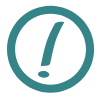 Les cases en bleu sont à compléter par l’équipe projet en charge de la coordination du CLS.Action 1.1 ...Intitulé :Intitulé :Intitulé :Intitulé :Intitulé :Typologie de l'action  S’il s’agit du 2nd CLS sur le territoire : cette action faisait-elle partie du CLS 1 ?   Oui   NonS’il s’agit du 2nd CLS sur le territoire : cette action faisait-elle partie du CLS 1 ?   Oui   NonS’il s’agit du 2nd CLS sur le territoire : cette action faisait-elle partie du CLS 1 ?   Oui   NonS’il s’agit du 2nd CLS sur le territoire : cette action faisait-elle partie du CLS 1 ?   Oui   NonS’il s’agit du 2nd CLS sur le territoire : cette action faisait-elle partie du CLS 1 ?   Oui   Non PorteurStructure Structure  PorteurPersonne référente (Nom, Prénom, fonction)Personne référente (Nom, Prénom, fonction) PorteurCoordonnées mail et téléphoniques de la personne référenteCoordonnées mail et téléphoniques de la personne référenteEléments de diagnostic identifiés sur le territoire, justifiant de la mise en place de l’actionObjectif général du CLS (champ texte à compléter par l’équipe projet en charge de la coordination du CLS)D’ici 20XX, renforcer la qualité de vie des habitants du territoire XD’ici 20XX, renforcer la qualité de vie des habitants du territoire XD’ici 20XX, renforcer la qualité de vie des habitants du territoire XD’ici 20XX, renforcer la qualité de vie des habitants du territoire XD’ici 20XX, renforcer la qualité de vie des habitants du territoire XObjectif stratégique du CLS concerné par l’action (case à cocher par l’équipe projet) Axe 1 : D’ici 20XX, renforcer l’offre de prévention des addictions à destination des jeunes du territoire X  Axe 2 : D’ici 20XX, renforcer l’intégration sociale des jeunes du territoire X  Axe 3 : D’ici 20XX, renforcer le recours à l’offre de soins par les seniors du territoire X  Etc. Axe 1 : D’ici 20XX, renforcer l’offre de prévention des addictions à destination des jeunes du territoire X  Axe 2 : D’ici 20XX, renforcer l’intégration sociale des jeunes du territoire X  Axe 3 : D’ici 20XX, renforcer le recours à l’offre de soins par les seniors du territoire X  Etc. Axe 1 : D’ici 20XX, renforcer l’offre de prévention des addictions à destination des jeunes du territoire X  Axe 2 : D’ici 20XX, renforcer l’intégration sociale des jeunes du territoire X  Axe 3 : D’ici 20XX, renforcer le recours à l’offre de soins par les seniors du territoire X  Etc. Axe 1 : D’ici 20XX, renforcer l’offre de prévention des addictions à destination des jeunes du territoire X  Axe 2 : D’ici 20XX, renforcer l’intégration sociale des jeunes du territoire X  Axe 3 : D’ici 20XX, renforcer le recours à l’offre de soins par les seniors du territoire X  Etc. Axe 1 : D’ici 20XX, renforcer l’offre de prévention des addictions à destination des jeunes du territoire X  Axe 2 : D’ici 20XX, renforcer l’intégration sociale des jeunes du territoire X  Axe 3 : D’ici 20XX, renforcer le recours à l’offre de soins par les seniors du territoire X  Etc.Objectifs spécifiques du CLS directement rejoints par l’action (case à cocher par l’équipe projet) – chaque action du CLS doit impérativement répondre à au moins un objectif spécifique prédéfini D’ici 20XX, renforcer la lisibilité de l’offre de prévention des addictions à destination des jeunes du territoire X  D’ici 20XX, renforcer la coordination des acteurs du territoire X autour de la question des addictions chez les jeunes du territoire X   D’ici 20XX, renforcer la mobilisation sociale des jeunes du territoire X autour de la prévention des addictions  D’ici 20XX, renforcer les compétences des jeunes du territoire X à s’exprimer au sein d’un groupe D’ici 20XX, renforcer l’accessibilité financière des seniors du territoire X à l’offre de soins  D’ici 20XX, renforcer l’interconnaissance des acteurs proposant une offre de soins à destination des seniors du territoire X  D’ici 20XX, renforcer les solidarités entre seniors du territoire X D’ici 20XX, faire évoluer les représentations des seniors du territoire X sur l’offre de soins  D’ici 20XX, renforcer la lisibilité de l’offre de prévention des addictions à destination des jeunes du territoire X  D’ici 20XX, renforcer la coordination des acteurs du territoire X autour de la question des addictions chez les jeunes du territoire X   D’ici 20XX, renforcer la mobilisation sociale des jeunes du territoire X autour de la prévention des addictions  D’ici 20XX, renforcer les compétences des jeunes du territoire X à s’exprimer au sein d’un groupe D’ici 20XX, renforcer l’accessibilité financière des seniors du territoire X à l’offre de soins  D’ici 20XX, renforcer l’interconnaissance des acteurs proposant une offre de soins à destination des seniors du territoire X  D’ici 20XX, renforcer les solidarités entre seniors du territoire X D’ici 20XX, faire évoluer les représentations des seniors du territoire X sur l’offre de soins  D’ici 20XX, renforcer la lisibilité de l’offre de prévention des addictions à destination des jeunes du territoire X  D’ici 20XX, renforcer la coordination des acteurs du territoire X autour de la question des addictions chez les jeunes du territoire X   D’ici 20XX, renforcer la mobilisation sociale des jeunes du territoire X autour de la prévention des addictions  D’ici 20XX, renforcer les compétences des jeunes du territoire X à s’exprimer au sein d’un groupe D’ici 20XX, renforcer l’accessibilité financière des seniors du territoire X à l’offre de soins  D’ici 20XX, renforcer l’interconnaissance des acteurs proposant une offre de soins à destination des seniors du territoire X  D’ici 20XX, renforcer les solidarités entre seniors du territoire X D’ici 20XX, faire évoluer les représentations des seniors du territoire X sur l’offre de soins  D’ici 20XX, renforcer la lisibilité de l’offre de prévention des addictions à destination des jeunes du territoire X  D’ici 20XX, renforcer la coordination des acteurs du territoire X autour de la question des addictions chez les jeunes du territoire X   D’ici 20XX, renforcer la mobilisation sociale des jeunes du territoire X autour de la prévention des addictions  D’ici 20XX, renforcer les compétences des jeunes du territoire X à s’exprimer au sein d’un groupe D’ici 20XX, renforcer l’accessibilité financière des seniors du territoire X à l’offre de soins  D’ici 20XX, renforcer l’interconnaissance des acteurs proposant une offre de soins à destination des seniors du territoire X  D’ici 20XX, renforcer les solidarités entre seniors du territoire X D’ici 20XX, faire évoluer les représentations des seniors du territoire X sur l’offre de soins  D’ici 20XX, renforcer la lisibilité de l’offre de prévention des addictions à destination des jeunes du territoire X  D’ici 20XX, renforcer la coordination des acteurs du territoire X autour de la question des addictions chez les jeunes du territoire X   D’ici 20XX, renforcer la mobilisation sociale des jeunes du territoire X autour de la prévention des addictions  D’ici 20XX, renforcer les compétences des jeunes du territoire X à s’exprimer au sein d’un groupe D’ici 20XX, renforcer l’accessibilité financière des seniors du territoire X à l’offre de soins  D’ici 20XX, renforcer l’interconnaissance des acteurs proposant une offre de soins à destination des seniors du territoire X  D’ici 20XX, renforcer les solidarités entre seniors du territoire X D’ici 20XX, faire évoluer les représentations des seniors du territoire X sur l’offre de soins Objectifs opérationnels (le nombre d’objectifs opérationnels est variable d’une action à l’autre et dépend des étapes de mise en œuvre envisagées)Description de l’action (le nombre d’étapes peut être variable d’une action à l’autre et peut-être augmenté/diminué au besoin. Il s’agit ici de décrire qui fait quoi, où, quand et comment pour chaque étape)Etape 1Description de l’action (le nombre d’étapes peut être variable d’une action à l’autre et peut-être augmenté/diminué au besoin. Il s’agit ici de décrire qui fait quoi, où, quand et comment pour chaque étape)Etape 2Description de l’action (le nombre d’étapes peut être variable d’une action à l’autre et peut-être augmenté/diminué au besoin. Il s’agit ici de décrire qui fait quoi, où, quand et comment pour chaque étape)Etape 3Description de l’action (le nombre d’étapes peut être variable d’une action à l’autre et peut-être augmenté/diminué au besoin. Il s’agit ici de décrire qui fait quoi, où, quand et comment pour chaque étape)Etape 4Description de l’action (le nombre d’étapes peut être variable d’une action à l’autre et peut-être augmenté/diminué au besoin. Il s’agit ici de décrire qui fait quoi, où, quand et comment pour chaque étape)Etape 5Description de l’action (le nombre d’étapes peut être variable d’une action à l’autre et peut-être augmenté/diminué au besoin. Il s’agit ici de décrire qui fait quoi, où, quand et comment pour chaque étape)Etape 6Description de l’action (le nombre d’étapes peut être variable d’une action à l’autre et peut-être augmenté/diminué au besoin. Il s’agit ici de décrire qui fait quoi, où, quand et comment pour chaque étape)Etape 7Description de l’action (le nombre d’étapes peut être variable d’une action à l’autre et peut-être augmenté/diminué au besoin. Il s’agit ici de décrire qui fait quoi, où, quand et comment pour chaque étape)Etape 8Description de l’action (le nombre d’étapes peut être variable d’une action à l’autre et peut-être augmenté/diminué au besoin. Il s’agit ici de décrire qui fait quoi, où, quand et comment pour chaque étape)Etape 9Description de l’action (le nombre d’étapes peut être variable d’une action à l’autre et peut-être augmenté/diminué au besoin. Il s’agit ici de décrire qui fait quoi, où, quand et comment pour chaque étape)Etape…Durée de l’actionDébut : Fin : Début : Fin : Début : Fin : Début : Fin : Début : Fin : Lien avec le Projet Régional de Santé (axe et objectif) (case à cocher par l’équipe projet) Axe 1 : Prévention    Axe 2 : Soins de Proximité   Axe 3 : Ressources humaines en santé  Axe 4 : Parcours  Axe 5 : Autonomie et social  Axe 6 : Efficience  Axe 7 : Innovation  Organisation de l’offre  Hors objectifs PRS Coordination, animation et évaluation du CLS Axe 1 : Prévention    Axe 2 : Soins de Proximité   Axe 3 : Ressources humaines en santé  Axe 4 : Parcours  Axe 5 : Autonomie et social  Axe 6 : Efficience  Axe 7 : Innovation  Organisation de l’offre  Hors objectifs PRS Coordination, animation et évaluation du CLS Axe 1 : Prévention    Axe 2 : Soins de Proximité   Axe 3 : Ressources humaines en santé  Axe 4 : Parcours  Axe 5 : Autonomie et social  Axe 6 : Efficience  Axe 7 : Innovation  Organisation de l’offre  Hors objectifs PRS Coordination, animation et évaluation du CLS Axe 1 : Prévention    Axe 2 : Soins de Proximité   Axe 3 : Ressources humaines en santé  Axe 4 : Parcours  Axe 5 : Autonomie et social  Axe 6 : Efficience  Axe 7 : Innovation  Organisation de l’offre  Hors objectifs PRS Coordination, animation et évaluation du CLS Axe 1 : Prévention    Axe 2 : Soins de Proximité   Axe 3 : Ressources humaines en santé  Axe 4 : Parcours  Axe 5 : Autonomie et social  Axe 6 : Efficience  Axe 7 : Innovation  Organisation de l’offre  Hors objectifs PRS Coordination, animation et évaluation du CLSPublic visé Toute tranche d’âge Nourrissons (0-2 ans)  Enfants (2-9 ans) Pré-adolescents (10-12 ans) Adolescents (13 à 18 ans) Jeunes (18 à 25 ans)	 Adultes (26 à 55 ans) Personnes âgées (plus de 55 ans) Professionnels* Autre (Précisez) :  Toute tranche d’âge Nourrissons (0-2 ans)  Enfants (2-9 ans) Pré-adolescents (10-12 ans) Adolescents (13 à 18 ans) Jeunes (18 à 25 ans)	 Adultes (26 à 55 ans) Personnes âgées (plus de 55 ans) Professionnels* Autre (Précisez) :  Toute tranche d’âge Nourrissons (0-2 ans)  Enfants (2-9 ans) Pré-adolescents (10-12 ans) Adolescents (13 à 18 ans) Jeunes (18 à 25 ans)	 Adultes (26 à 55 ans) Personnes âgées (plus de 55 ans) Professionnels* Autre (Précisez) :  Toute tranche d’âge Nourrissons (0-2 ans)  Enfants (2-9 ans) Pré-adolescents (10-12 ans) Adolescents (13 à 18 ans) Jeunes (18 à 25 ans)	 Adultes (26 à 55 ans) Personnes âgées (plus de 55 ans) Professionnels* Autre (Précisez) : * Préciser si professionnels : Médical Paramédical Social ou médico-social De la prévention et de la promotion de la santé  De l’éducation/la formation De la culture/Loisirs De l’urbanisme Autre (Précisez) : Partenaires de l’actionPartenaires participant à l’équipe projetPartenaires participant à l’équipe projetPartenaires participant à l’équipe projetPartenaires participant à l’équipe projetPartenaires de l’actionPartenaires communiquant sur le projetPartenaires communiquant sur le projetPartenaires communiquant sur le projetPartenaires communiquant sur le projetPartenaires de l’actionPartenaires fournissant du matérielPartenaires fournissant du matérielPartenaires fournissant du matérielPartenaires fournissant du matérielPartenaires de l’action…………Territoire ciblés par l’actionL’action vise uniquement des résidents/usagers de votre structureL’action vise les habitants d’un ou plusieurs quartier(s)*L’action vise les habitants de la commune**L’action vise les habitants de l’intercommunalitéL’action vise les habitants de l’ensemble du départementL’action vise les habitants de l’ensemble de la régionL’action vise les habitants de l’ensemble de la France*Le cas échéant, veuillez préciser le(s) quartier(s) concerné(s) :** Le cas échant, veuillez préciser le(s) commune(s) concernée(s) :L’action vise uniquement des résidents/usagers de votre structureL’action vise les habitants d’un ou plusieurs quartier(s)*L’action vise les habitants de la commune**L’action vise les habitants de l’intercommunalitéL’action vise les habitants de l’ensemble du départementL’action vise les habitants de l’ensemble de la régionL’action vise les habitants de l’ensemble de la France*Le cas échéant, veuillez préciser le(s) quartier(s) concerné(s) :** Le cas échant, veuillez préciser le(s) commune(s) concernée(s) :L’action vise uniquement des résidents/usagers de votre structureL’action vise les habitants d’un ou plusieurs quartier(s)*L’action vise les habitants de la commune**L’action vise les habitants de l’intercommunalitéL’action vise les habitants de l’ensemble du départementL’action vise les habitants de l’ensemble de la régionL’action vise les habitants de l’ensemble de la France*Le cas échéant, veuillez préciser le(s) quartier(s) concerné(s) :** Le cas échant, veuillez préciser le(s) commune(s) concernée(s) :L’action vise uniquement des résidents/usagers de votre structureL’action vise les habitants d’un ou plusieurs quartier(s)*L’action vise les habitants de la commune**L’action vise les habitants de l’intercommunalitéL’action vise les habitants de l’ensemble du départementL’action vise les habitants de l’ensemble de la régionL’action vise les habitants de l’ensemble de la France*Le cas échéant, veuillez préciser le(s) quartier(s) concerné(s) :** Le cas échant, veuillez préciser le(s) commune(s) concernée(s) :L’action vise uniquement des résidents/usagers de votre structureL’action vise les habitants d’un ou plusieurs quartier(s)*L’action vise les habitants de la commune**L’action vise les habitants de l’intercommunalitéL’action vise les habitants de l’ensemble du départementL’action vise les habitants de l’ensemble de la régionL’action vise les habitants de l’ensemble de la France*Le cas échéant, veuillez préciser le(s) quartier(s) concerné(s) :** Le cas échant, veuillez préciser le(s) commune(s) concernée(s) :Financement Montant total du budget prévisionnelMontant total du budget prévisionnelMontant total du budget prévisionnelFinancement Budget par poste de dépenseBudget par poste de dépenseBudget par poste de dépenseFinancement Financeurs sollicitésFinanceurs sollicitésFinanceurs sollicitésFinancement Autres ressources mobilisables (Matériel, humaine)Autres ressources mobilisables (Matériel, humaine)Autres ressources mobilisables (Matériel, humaine)Principaux indicateurs d’évaluation retenus (il est conseillé de formuler :deux indicateurs de résultats par objectif spécifiquedes indicateurs de processus communs à l’ensemble des fiches-actions) L’équipe projet en charge de la coordination du CLS reviendra vers les porteurs de projets afin de vous faire connaître les indicateurs de processus et de résultats envisagés pour votre action au vu des éléments que vous avez indiqués dans la partie « description de l’action ».L’équipe projet en charge de la coordination du CLS reviendra vers les porteurs de projets afin de vous faire connaître les indicateurs de processus et de résultats envisagés pour votre action au vu des éléments que vous avez indiqués dans la partie « description de l’action ».L’équipe projet en charge de la coordination du CLS reviendra vers les porteurs de projets afin de vous faire connaître les indicateurs de processus et de résultats envisagés pour votre action au vu des éléments que vous avez indiqués dans la partie « description de l’action ».L’équipe projet en charge de la coordination du CLS reviendra vers les porteurs de projets afin de vous faire connaître les indicateurs de processus et de résultats envisagés pour votre action au vu des éléments que vous avez indiqués dans la partie « description de l’action ».L’équipe projet en charge de la coordination du CLS reviendra vers les porteurs de projets afin de vous faire connaître les indicateurs de processus et de résultats envisagés pour votre action au vu des éléments que vous avez indiqués dans la partie « description de l’action ».Les cases en bleu sont à compléter par l’équipe projet en charge de la coordination du CLS.Action 1.1 ...Intitulé :Intitulé :Intitulé :Intitulé :Intitulé :Typologie de l'action  S’il s’agit du 2nd CLS sur le territoire : cette action faisait-elle partie du CLS 1 ?   Oui   NonS’il s’agit du 2nd CLS sur le territoire : cette action faisait-elle partie du CLS 1 ?   Oui   NonS’il s’agit du 2nd CLS sur le territoire : cette action faisait-elle partie du CLS 1 ?   Oui   NonS’il s’agit du 2nd CLS sur le territoire : cette action faisait-elle partie du CLS 1 ?   Oui   NonS’il s’agit du 2nd CLS sur le territoire : cette action faisait-elle partie du CLS 1 ?   Oui   Non PorteurStructure Structure  PorteurPersonne référente (Nom, Prénom, fonction) Personne référente (Nom, Prénom, fonction)  PorteurCoordonnées mail et téléphoniques de la personne référenteCoordonnées mail et téléphoniques de la personne référenteEléments de diagnostic identifiés sur le territoire, justifiant de la mise en place de l’actionObjectif général du CLS (champ texte à compléter par l’équipe projet en charge de la coordination du CLS)D’ici 20XX, renforcer la qualité de vie des habitants du territoire XD’ici 20XX, renforcer la qualité de vie des habitants du territoire XD’ici 20XX, renforcer la qualité de vie des habitants du territoire XD’ici 20XX, renforcer la qualité de vie des habitants du territoire XD’ici 20XX, renforcer la qualité de vie des habitants du territoire XObjectif stratégique du CLS concerné par l’action (case à cocher par l’équipe projet) Axe 1 : D’ici 20XX, renforcer l’offre de prévention des addictions à destination des jeunes du territoire X  Axe 2 : D’ici 20XX, renforcer l’intégration sociale des jeunes du territoire X  Axe 3 : D’ici 20XX, renforcer le recours à l’offre de soins par les seniors du territoire X  Etc. Axe 1 : D’ici 20XX, renforcer l’offre de prévention des addictions à destination des jeunes du territoire X  Axe 2 : D’ici 20XX, renforcer l’intégration sociale des jeunes du territoire X  Axe 3 : D’ici 20XX, renforcer le recours à l’offre de soins par les seniors du territoire X  Etc. Axe 1 : D’ici 20XX, renforcer l’offre de prévention des addictions à destination des jeunes du territoire X  Axe 2 : D’ici 20XX, renforcer l’intégration sociale des jeunes du territoire X  Axe 3 : D’ici 20XX, renforcer le recours à l’offre de soins par les seniors du territoire X  Etc. Axe 1 : D’ici 20XX, renforcer l’offre de prévention des addictions à destination des jeunes du territoire X  Axe 2 : D’ici 20XX, renforcer l’intégration sociale des jeunes du territoire X  Axe 3 : D’ici 20XX, renforcer le recours à l’offre de soins par les seniors du territoire X  Etc. Axe 1 : D’ici 20XX, renforcer l’offre de prévention des addictions à destination des jeunes du territoire X  Axe 2 : D’ici 20XX, renforcer l’intégration sociale des jeunes du territoire X  Axe 3 : D’ici 20XX, renforcer le recours à l’offre de soins par les seniors du territoire X  Etc.Objectifs spécifiques du CLS directement rejoints par l’action (case à cocher par l’équipe projet) – chaque action du CLS doit impérativement répondre à au moins un objectif spécifique prédéfini D’ici 20XX, renforcer la lisibilité de l’offre de prévention des addictions à destination des jeunes du territoire X  D’ici 20XX, renforcer la coordination des acteurs du territoire X autour de la question des addictions chez les jeunes du territoire X   D’ici 20XX, renforcer la mobilisation sociale des jeunes du territoire X autour de la prévention des addictions  D’ici 20XX, renforcer les compétences des jeunes du territoire X à s’exprimer au sein d’un groupe D’ici 20XX, renforcer l’accessibilité financière des seniors du territoire X à l’offre de soins  D’ici 20XX, renforcer l’interconnaissance des acteurs proposant une offre de soins à destination des seniors du territoire X  D’ici 20XX, renforcer les solidarités entre seniors du territoire X D’ici 20XX, faire évoluer les représentations des seniors du territoire X sur l’offre de soins  D’ici 20XX, renforcer la lisibilité de l’offre de prévention des addictions à destination des jeunes du territoire X  D’ici 20XX, renforcer la coordination des acteurs du territoire X autour de la question des addictions chez les jeunes du territoire X   D’ici 20XX, renforcer la mobilisation sociale des jeunes du territoire X autour de la prévention des addictions  D’ici 20XX, renforcer les compétences des jeunes du territoire X à s’exprimer au sein d’un groupe D’ici 20XX, renforcer l’accessibilité financière des seniors du territoire X à l’offre de soins  D’ici 20XX, renforcer l’interconnaissance des acteurs proposant une offre de soins à destination des seniors du territoire X  D’ici 20XX, renforcer les solidarités entre seniors du territoire X D’ici 20XX, faire évoluer les représentations des seniors du territoire X sur l’offre de soins  D’ici 20XX, renforcer la lisibilité de l’offre de prévention des addictions à destination des jeunes du territoire X  D’ici 20XX, renforcer la coordination des acteurs du territoire X autour de la question des addictions chez les jeunes du territoire X   D’ici 20XX, renforcer la mobilisation sociale des jeunes du territoire X autour de la prévention des addictions  D’ici 20XX, renforcer les compétences des jeunes du territoire X à s’exprimer au sein d’un groupe D’ici 20XX, renforcer l’accessibilité financière des seniors du territoire X à l’offre de soins  D’ici 20XX, renforcer l’interconnaissance des acteurs proposant une offre de soins à destination des seniors du territoire X  D’ici 20XX, renforcer les solidarités entre seniors du territoire X D’ici 20XX, faire évoluer les représentations des seniors du territoire X sur l’offre de soins  D’ici 20XX, renforcer la lisibilité de l’offre de prévention des addictions à destination des jeunes du territoire X  D’ici 20XX, renforcer la coordination des acteurs du territoire X autour de la question des addictions chez les jeunes du territoire X   D’ici 20XX, renforcer la mobilisation sociale des jeunes du territoire X autour de la prévention des addictions  D’ici 20XX, renforcer les compétences des jeunes du territoire X à s’exprimer au sein d’un groupe D’ici 20XX, renforcer l’accessibilité financière des seniors du territoire X à l’offre de soins  D’ici 20XX, renforcer l’interconnaissance des acteurs proposant une offre de soins à destination des seniors du territoire X  D’ici 20XX, renforcer les solidarités entre seniors du territoire X D’ici 20XX, faire évoluer les représentations des seniors du territoire X sur l’offre de soins  D’ici 20XX, renforcer la lisibilité de l’offre de prévention des addictions à destination des jeunes du territoire X  D’ici 20XX, renforcer la coordination des acteurs du territoire X autour de la question des addictions chez les jeunes du territoire X   D’ici 20XX, renforcer la mobilisation sociale des jeunes du territoire X autour de la prévention des addictions  D’ici 20XX, renforcer les compétences des jeunes du territoire X à s’exprimer au sein d’un groupe D’ici 20XX, renforcer l’accessibilité financière des seniors du territoire X à l’offre de soins  D’ici 20XX, renforcer l’interconnaissance des acteurs proposant une offre de soins à destination des seniors du territoire X  D’ici 20XX, renforcer les solidarités entre seniors du territoire X D’ici 20XX, faire évoluer les représentations des seniors du territoire X sur l’offre de soins Objectifs opérationnels (le nombre d’objectifs opérationnels est variable d’une action à l’autre et dépend des étapes de mise en œuvre envisagées)Description de l’action (le nombre d’étapes peut être variable d’une action à l’autre et peut être augmenté/diminué au besoin. Il s’agit ici de décrire qui fait quoi, où, quand et comment pour chaque étape)Etape 1Description de l’action (le nombre d’étapes peut être variable d’une action à l’autre et peut être augmenté/diminué au besoin. Il s’agit ici de décrire qui fait quoi, où, quand et comment pour chaque étape)Etape 2Description de l’action (le nombre d’étapes peut être variable d’une action à l’autre et peut être augmenté/diminué au besoin. Il s’agit ici de décrire qui fait quoi, où, quand et comment pour chaque étape)Etape 3Description de l’action (le nombre d’étapes peut être variable d’une action à l’autre et peut être augmenté/diminué au besoin. Il s’agit ici de décrire qui fait quoi, où, quand et comment pour chaque étape)Etape 4Description de l’action (le nombre d’étapes peut être variable d’une action à l’autre et peut être augmenté/diminué au besoin. Il s’agit ici de décrire qui fait quoi, où, quand et comment pour chaque étape)Etape 5Description de l’action (le nombre d’étapes peut être variable d’une action à l’autre et peut être augmenté/diminué au besoin. Il s’agit ici de décrire qui fait quoi, où, quand et comment pour chaque étape)Etape 6Description de l’action (le nombre d’étapes peut être variable d’une action à l’autre et peut être augmenté/diminué au besoin. Il s’agit ici de décrire qui fait quoi, où, quand et comment pour chaque étape)Etape 7Description de l’action (le nombre d’étapes peut être variable d’une action à l’autre et peut être augmenté/diminué au besoin. Il s’agit ici de décrire qui fait quoi, où, quand et comment pour chaque étape)Etape 8Description de l’action (le nombre d’étapes peut être variable d’une action à l’autre et peut être augmenté/diminué au besoin. Il s’agit ici de décrire qui fait quoi, où, quand et comment pour chaque étape)Etape 9Description de l’action (le nombre d’étapes peut être variable d’une action à l’autre et peut être augmenté/diminué au besoin. Il s’agit ici de décrire qui fait quoi, où, quand et comment pour chaque étape)Etape…Durée de l’actionDébut :Fin : Début :Fin : Début :Fin : Début :Fin : Début :Fin : Lien avec le Projet Régional de Santé (axe et objectif) (case à cocher par l’équipe projet) Axe 1 : Prévention    Axe 2 : Soins de Proximité   Axe 3 : Ressources humaines en santé  Axe 4 : Parcours  Axe 5 : Autonomie et social  Axe 6 : Efficience  Axe 7 : Innovation  Organisation de l’offre  Hors objectifs PRS Coordination, animation et évaluation du CLS Axe 1 : Prévention    Axe 2 : Soins de Proximité   Axe 3 : Ressources humaines en santé  Axe 4 : Parcours  Axe 5 : Autonomie et social  Axe 6 : Efficience  Axe 7 : Innovation  Organisation de l’offre  Hors objectifs PRS Coordination, animation et évaluation du CLS Axe 1 : Prévention    Axe 2 : Soins de Proximité   Axe 3 : Ressources humaines en santé  Axe 4 : Parcours  Axe 5 : Autonomie et social  Axe 6 : Efficience  Axe 7 : Innovation  Organisation de l’offre  Hors objectifs PRS Coordination, animation et évaluation du CLS Axe 1 : Prévention    Axe 2 : Soins de Proximité   Axe 3 : Ressources humaines en santé  Axe 4 : Parcours  Axe 5 : Autonomie et social  Axe 6 : Efficience  Axe 7 : Innovation  Organisation de l’offre  Hors objectifs PRS Coordination, animation et évaluation du CLS Axe 1 : Prévention    Axe 2 : Soins de Proximité   Axe 3 : Ressources humaines en santé  Axe 4 : Parcours  Axe 5 : Autonomie et social  Axe 6 : Efficience  Axe 7 : Innovation  Organisation de l’offre  Hors objectifs PRS Coordination, animation et évaluation du CLSPublic visé Toute tranche d’âge Nourrissons (0-2 ans)  Enfants (2-9 ans) Pré-adolescents (10-12 ans) Adolescents (13 à 18 ans) Jeunes (18 à 25 ans) Adultes (26 à 55 ans) Personnes âgées (plus de 55 ans) Professionnels* Autre (Précisez) :  Toute tranche d’âge Nourrissons (0-2 ans)  Enfants (2-9 ans) Pré-adolescents (10-12 ans) Adolescents (13 à 18 ans) Jeunes (18 à 25 ans) Adultes (26 à 55 ans) Personnes âgées (plus de 55 ans) Professionnels* Autre (Précisez) :  Toute tranche d’âge Nourrissons (0-2 ans)  Enfants (2-9 ans) Pré-adolescents (10-12 ans) Adolescents (13 à 18 ans) Jeunes (18 à 25 ans) Adultes (26 à 55 ans) Personnes âgées (plus de 55 ans) Professionnels* Autre (Précisez) :  Toute tranche d’âge Nourrissons (0-2 ans)  Enfants (2-9 ans) Pré-adolescents (10-12 ans) Adolescents (13 à 18 ans) Jeunes (18 à 25 ans) Adultes (26 à 55 ans) Personnes âgées (plus de 55 ans) Professionnels* Autre (Précisez) : * Préciser si professionnels : Médical Paramédical Social ou médico-social De la prévention et de la promotion de la santé  De l’éducation/la formation De la culture/Loisirs De l’urbanisme Autre (Précisez) : Partenaires de l’actionPartenaires participant à l’équipe projetPartenaires participant à l’équipe projetPartenaires participant à l’équipe projetPartenaires participant à l’équipe projetPartenaires de l’actionPartenaires communiquant sur le projetPartenaires communiquant sur le projetPartenaires communiquant sur le projetPartenaires communiquant sur le projetPartenaires de l’actionPartenaires fournissant du matérielPartenaires fournissant du matérielPartenaires fournissant du matérielPartenaires fournissant du matérielPartenaires de l’action…………Territoire ciblés par l’actionL’action vise uniquement des résidents/usagers de votre structureL’action vise les habitants d’un ou plusieurs quartier(s)*L’action vise les habitants de la commune**L’action vise les habitants de l’intercommunalitéL’action vise les habitants de l’ensemble du départementL’action vise les habitants de l’ensemble de la régionL’action vise les habitants de l’ensemble de la France*Le cas échéant, veuillez préciser le(s) quartier(s) concerné(s) :** Le cas échant, veuillez préciser le(s) commune(s) concernée(s)L’action vise uniquement des résidents/usagers de votre structureL’action vise les habitants d’un ou plusieurs quartier(s)*L’action vise les habitants de la commune**L’action vise les habitants de l’intercommunalitéL’action vise les habitants de l’ensemble du départementL’action vise les habitants de l’ensemble de la régionL’action vise les habitants de l’ensemble de la France*Le cas échéant, veuillez préciser le(s) quartier(s) concerné(s) :** Le cas échant, veuillez préciser le(s) commune(s) concernée(s)L’action vise uniquement des résidents/usagers de votre structureL’action vise les habitants d’un ou plusieurs quartier(s)*L’action vise les habitants de la commune**L’action vise les habitants de l’intercommunalitéL’action vise les habitants de l’ensemble du départementL’action vise les habitants de l’ensemble de la régionL’action vise les habitants de l’ensemble de la France*Le cas échéant, veuillez préciser le(s) quartier(s) concerné(s) :** Le cas échant, veuillez préciser le(s) commune(s) concernée(s)L’action vise uniquement des résidents/usagers de votre structureL’action vise les habitants d’un ou plusieurs quartier(s)*L’action vise les habitants de la commune**L’action vise les habitants de l’intercommunalitéL’action vise les habitants de l’ensemble du départementL’action vise les habitants de l’ensemble de la régionL’action vise les habitants de l’ensemble de la France*Le cas échéant, veuillez préciser le(s) quartier(s) concerné(s) :** Le cas échant, veuillez préciser le(s) commune(s) concernée(s)L’action vise uniquement des résidents/usagers de votre structureL’action vise les habitants d’un ou plusieurs quartier(s)*L’action vise les habitants de la commune**L’action vise les habitants de l’intercommunalitéL’action vise les habitants de l’ensemble du départementL’action vise les habitants de l’ensemble de la régionL’action vise les habitants de l’ensemble de la France*Le cas échéant, veuillez préciser le(s) quartier(s) concerné(s) :** Le cas échant, veuillez préciser le(s) commune(s) concernée(s)Financement Montant total du budget prévisionnelMontant total du budget prévisionnelMontant total du budget prévisionnelFinancement Budget par poste de dépenseBudget par poste de dépenseBudget par poste de dépenseFinancement Financeurs sollicitésFinanceurs sollicitésFinanceurs sollicitésFinancement Autres ressources mobilisables (Matériel, humaine)Autres ressources mobilisables (Matériel, humaine)Autres ressources mobilisables (Matériel, humaine)Principaux indicateurs d’évaluation retenus (il est conseillé de formuler :deux indicateurs de résultats par objectif spécifiquedes indicateurs de processus communs à l’ensemble des fiches-actions concernées par le projet et reprenant les 6 dimensions suivantes :Public ciblePartenariatMise en œuvreMoyensCommunicationSuivi du programme)Indicateurs de processus Nombre et typologie des participants à l’actionNiveau de satisfaction des participantsNombre et typologie des partenaires associés à l’organisation de l’actionNature des documents formalisant les partenariatsNiveau de satisfaction des partenairesNombre de réunions / séances réalisées par rapport au nombre prévuLieu de réalisation des réunions/séances Calendrier réalisé par rapport au calendrier prévisionnelBudget réalisé par rapport au budget prévisionnelNombre et typologie des personnes mobilisées en interneTypes de supports de communication créés ou utilisésNombre de réunions de l’équipe projetTypologie des personnes présentes dans l’équipe projetIndicateurs de résultats Évolution T0/T1 des représentations des seniors sur l’offre de soins leur étant destinéeMéthode d’évaluation envisagée Questionnaire à destination des seniors (satisfaction, représentations sur l’offre de soins)Questionnaire à destination des partenaires (satisfaction)Feuilles d’émargementTableau de bordDocuments formalisant les partenariatsDocuments de suivi comptablesIndicateurs de processus Nombre et typologie des participants à l’actionNiveau de satisfaction des participantsNombre et typologie des partenaires associés à l’organisation de l’actionNature des documents formalisant les partenariatsNiveau de satisfaction des partenairesNombre de réunions / séances réalisées par rapport au nombre prévuLieu de réalisation des réunions/séances Calendrier réalisé par rapport au calendrier prévisionnelBudget réalisé par rapport au budget prévisionnelNombre et typologie des personnes mobilisées en interneTypes de supports de communication créés ou utilisésNombre de réunions de l’équipe projetTypologie des personnes présentes dans l’équipe projetIndicateurs de résultats Évolution T0/T1 des représentations des seniors sur l’offre de soins leur étant destinéeMéthode d’évaluation envisagée Questionnaire à destination des seniors (satisfaction, représentations sur l’offre de soins)Questionnaire à destination des partenaires (satisfaction)Feuilles d’émargementTableau de bordDocuments formalisant les partenariatsDocuments de suivi comptablesIndicateurs de processus Nombre et typologie des participants à l’actionNiveau de satisfaction des participantsNombre et typologie des partenaires associés à l’organisation de l’actionNature des documents formalisant les partenariatsNiveau de satisfaction des partenairesNombre de réunions / séances réalisées par rapport au nombre prévuLieu de réalisation des réunions/séances Calendrier réalisé par rapport au calendrier prévisionnelBudget réalisé par rapport au budget prévisionnelNombre et typologie des personnes mobilisées en interneTypes de supports de communication créés ou utilisésNombre de réunions de l’équipe projetTypologie des personnes présentes dans l’équipe projetIndicateurs de résultats Évolution T0/T1 des représentations des seniors sur l’offre de soins leur étant destinéeMéthode d’évaluation envisagée Questionnaire à destination des seniors (satisfaction, représentations sur l’offre de soins)Questionnaire à destination des partenaires (satisfaction)Feuilles d’émargementTableau de bordDocuments formalisant les partenariatsDocuments de suivi comptablesIndicateurs de processus Nombre et typologie des participants à l’actionNiveau de satisfaction des participantsNombre et typologie des partenaires associés à l’organisation de l’actionNature des documents formalisant les partenariatsNiveau de satisfaction des partenairesNombre de réunions / séances réalisées par rapport au nombre prévuLieu de réalisation des réunions/séances Calendrier réalisé par rapport au calendrier prévisionnelBudget réalisé par rapport au budget prévisionnelNombre et typologie des personnes mobilisées en interneTypes de supports de communication créés ou utilisésNombre de réunions de l’équipe projetTypologie des personnes présentes dans l’équipe projetIndicateurs de résultats Évolution T0/T1 des représentations des seniors sur l’offre de soins leur étant destinéeMéthode d’évaluation envisagée Questionnaire à destination des seniors (satisfaction, représentations sur l’offre de soins)Questionnaire à destination des partenaires (satisfaction)Feuilles d’émargementTableau de bordDocuments formalisant les partenariatsDocuments de suivi comptablesIndicateurs de processus Nombre et typologie des participants à l’actionNiveau de satisfaction des participantsNombre et typologie des partenaires associés à l’organisation de l’actionNature des documents formalisant les partenariatsNiveau de satisfaction des partenairesNombre de réunions / séances réalisées par rapport au nombre prévuLieu de réalisation des réunions/séances Calendrier réalisé par rapport au calendrier prévisionnelBudget réalisé par rapport au budget prévisionnelNombre et typologie des personnes mobilisées en interneTypes de supports de communication créés ou utilisésNombre de réunions de l’équipe projetTypologie des personnes présentes dans l’équipe projetIndicateurs de résultats Évolution T0/T1 des représentations des seniors sur l’offre de soins leur étant destinéeMéthode d’évaluation envisagée Questionnaire à destination des seniors (satisfaction, représentations sur l’offre de soins)Questionnaire à destination des partenaires (satisfaction)Feuilles d’émargementTableau de bordDocuments formalisant les partenariatsDocuments de suivi comptablesAide au remplissagePensez à prévoir des feuilles d’émargement ou de présence au cours de votre action. Ces feuilles permettront de déterminer le nombre de personnes qui ont participé, ainsi que leur profil (âge, secteur d’exercice professionnel) Toutes tranches d’âge Nourrissons (0-2 ans) Enfants (2-9 ans) Pré-adolescents (10-12 ans) Adolescents (13-17 ans) Jeunes (18-25 ans) Adultes (26-55 ans) Personnes âgées (plus de 55 ans) Personnes atteintes de maladie chronique Personnes en situation de handicap Personnes en situation de précarité Personnes détenues ou sous-main de justice Personnes immigrées Gens du voyage Personnes sans domicile fixe Personnes atteintes de maladie chronique Personnes en situation de handicap Personnes en situation de précarité Personnes détenues ou sous-main de justice Personnes immigrées Gens du voyage Personnes sans domicile fixe Personnes prostituées Usagers de drogues Chômeurs Femmes enceintes Parents Aidants Autre, précisez : Personnes prostituées Usagers de drogues Chômeurs Femmes enceintes Parents Aidants Autre, précisez :Ne pas confondre avec le lieu de réalisation de l’action demandé plus bas ! Ici il est demandé d’où viennent les participants qui ont bénéficié de votre action.Exemple : L’action est réalisée dans la commune A (territoire de réalisation : commune A), mais a touché des habitants de l’ensemble de la communauté d’agglomération → cocher « L’action a touché les habitants de l’intercommunalité ».L’action est réalisée dans les communes A et C (les communes de réalisation sont donc : A et C), mais les participants habitent les quartiers X et Y → cocher « L’action a touché les habitants d’un ou plusieurs quartier(s) ».Aide au remplissageEn fin d’action, vous pouvez faire passer un questionnaire contenant la question suivante : « De 0 à 5, quel est votre niveau de satisfaction concernant l’action à laquelle vous venez de participer ?0	1	2	3	4	50 : vous n’êtes pas du tout satisfait ; 1 : vous êtes totalement satisfait »Vous pouvez reporter la moyenne des réponses ci-dessous.Aide au remplissageVous pouvez vous aider de fiches de présence aux réunions, de tableaux de bord et de conventions de partenariatsAide au remplissageEn fin d’action, vous pouvez faire passer un questionnaire contenant la question suivante : « De 0 à 5, quel est votre niveau de satisfaction concernant l’action à laquelle vous venez de participer ?0	1	2	3	4	50 : vous n’êtes pas du tout satisfait ; 5 : vous êtes totalement satisfait »Vous pouvez reporter la moyenne des réponses ci-dessous.L’action concerne, pour tout ou partie :L’action concerne, pour tout ou partie :Était-ce ce qui était prévu ?Est-ce ce qui a été réalisé ?De l’accueil, écoute et/ou orientation du publicRecevoir de façon inconditionnelle, gratuite et immédiate les usagerset/ouGarantir un espace et un temps d’écoute confidentiel pour exprimer les besoins, difficultés ou la souffranceet/ouOrienter les usagers vers les professionnels et dispositifs adaptés selon les besoins spécifiques identifiés.Il ne s’agit pas d’une intervention sociale ou médicale, mais d’un relais entre l’usager et les dispositifs de droit commun.  Oui       Non  Oui       NonDe la communication, information et/ou sensibilisation Consiste à transmettre un message selon différentes modalités (oral, écrit, audiovisuel) auprès d’une population globale ou ciblée, pour :Améliorer les connaissances sur une problématique donnée et les moyens d’agir dessus,et/ouDévelopper une prise de conscience et une réflexion.  Oui       Non  Oui       NonDe l’éducation pour la santé Vise le développement des savoirs, savoir-faire, savoir-être, de l’autonomie et du pouvoir d’agir des individus et des communautés. Il ne s’agit pas simplement d’apporter de l’information pour renforcer les connaissances ou de dire d'adopter un comportement favorable à la santé. L’action repose sur les besoins exprimés par la population.  Oui        Non  Oui       NonDe la santé communautaire Les publics participent activement à toutes les étapes du projet et ne sont pas simples bénéficiaires de l’action : ils réfléchissent en commun sur ce qu’est la santé, les facteurs qui l’influencent, sur leurs difficultés/leurs problèmes de santé, expriment leurs préoccupations et besoins prioritaires, identifient leurs ressources individuelles et collectives…, et participent activement à l’élaboration, la mise en oeuvre et l’évaluation des actions les plus aptes à répondre à ces priorités.  Oui       Non  Oui       NonUne prise en charge sociale Aide et accompagnement dans les démarches pour la reconnaissance des droits et/ou l’obtention de prestations et d’aides administratives, sociales et financières, etInformer les usagers sur leurs droits et les réorienter vers les services adaptés lorsque nécessaire  Oui       Non  Oui       NonUne prise en charge médicale Actes et services médicaux dispensés par un professionnel de santé à visée préventive (ex : vaccins), diagnostique (ex : examens biologiques en laboratoire), curative (ex : soins médicamenteux, prothèses), de stabilisation ou ralentissement d’une maladie ou d’un trouble (ex : diabète, maladie d’Alzheimer), palliative.  Oui       Non  Oui       NonDes consultations de dépistage Détection précoce d’une anomalie inapparente (maladie, trouble ou situation problématique), dans le but de la prendre en charge tôt et ainsi, éviter ou atténuer ses conséquences négatives. Exemple : diabète, anxiété, violences intrafamiliales…  Oui      Non  Oui       NonDes consultations non médicales et/ou un accueil individuel L’individu est reçu par un professionnel spécialisé afin de résoudre ou atténuer un problème affectant sa santé et sa qualité de vie. Ce n’est pas une prise en charge médicale ou sociale. Exemple : psychologue, psychothérapeute, diététicien.ne, kinésithérapeute...  Oui       Non  Oui       NonUn programme d’éducation thérapeutique du patient (ETP)Permet au patient atteint d’une pathologie chronique et à son entourage de prendre en charge sa maladie afin de maintenir ou d’améliorer sa qualité de vie. Inclut un diagnostic ou bilan éducatif pour identifier les besoins et préoccupations du patient, une négociation d’objectifs et la mise en place d’un programme personnalisé avec des séances d’éducation thérapeutique collectives et/ou individuelles et une évaluation des compétences acquises, des changements mis en œuvre par le patient dans sa vie quotidienne et de sa qualité de vie  Oui       Non  Oui        NonUne formation de professionnels ou bénévoles Démarche de renforcement de connaissances et compétences, à laquelle est consacré un temps bien déterminé, pour laquelle il y a participation consciente du formé et du formateur afin d’atteindre des objectifs définis au préalable. Peut prendre la forme de dispositifs d’autoformation (livres programmés, MOOC), de formation tutorée en situation de travail…  Oui        Non  Oui        NonUn soutien aux équipes de professionnels Accompagner les individus et les groupes dans leurs pratiques professionnelles :Démarche réflexive interactive basée sur le partage d’expériences, vécus, savoirs et représentations liés à des situations professionnelles concrèteset/ouSoutien psychologique, social, affectif et motivationnel : développement d’une cohésion d’équipe, gestion de conflits, gestion des émotions liées à des situations professionnelles…Ex : analyse de pratiques, supervision, régulation d’équipe…  Oui        Non  Oui        NonUne action de documentation Identifier, collecter, organiser, traiter, mettre à disposition et rendre accessibles des ressources documentaires (outils d’intervention, ouvrages, affiches, bibliographies…), sur un sujet donné, apportant une réponse à une demande d'information et/ou d’accompagnement en documentation.  Oui        Non  Oui       NonUne production, analyse ou valorisation d’outil L’élaboration et/ou l’évaluation de l’outil est le cœur du projet. L’outil aide son utilisateur pour la planification, la réalisation, l’évaluation et/ou l’amélioration d’une action. Grande variabilité d’outils : outil de diagnostic, outil d’analyse, outil d’évaluation, outil d’intervention, outil pédagogique, outil méthodologique…Exemple : élaboration d’un guide méthodologique d’intervention auprès de personnes âgées, mise au point d’une grille d’analyse des projets portant sur la nutrition  Oui       Non  Oui       NonUne étude de besoins ou un diagnostic Consiste à mettre en évidence les problématiques, les réponses existantes, leurs forces et faiblesses, les enjeux sociaux, sanitaires, économiques... à l’échelle d’un territoire, d’une structure et/ou d’une population définie, en recueillant et recoupant :Les demandes et préoccupations de la population, Les besoins de la population observés par les professionnels ou l’entourage du publicLes réponses existantes sur la structure ou le territoireLes données objectivées (données sociodémographiques, rapports effectués sur le territoire ou au sein de la structure…)Permet d’assurer la cohérence d’un projet, d’une politique, avec le contexte dans lequel il s’inscrit.  Oui        Non  Oui        NonLa coordination locale des acteurs Organisation autour d’un projet partagé entre acteurs pour articuler l’ensemble des actions, des moyens humains et matériels. Implique un décloisonnement des frontières administratives et des cultures entre les professionnels (rencontres, interconnaissance…), que ce soit au sein ou entre les services, structures et secteurs du champ sanitaire, social, médico-social, éducatif, judiciaire…  Oui        Non  Oui        NonUn travail en réseau Plus formalisé et cadré que la coordination locale : collaboration, coordination et articulation des ressources pour répondre à un problème précis, ce qui implique une harmonisation des pratiques, un partage des savoirs et le développement de moyens de liaisons entre les membres du réseau.Le réseau se charge de la coordination des services prodigués par différents intervenants, et procède à des actions d’évaluation afin de garantir la qualité des services et prestations.  Oui        Non  Oui        NonUne recherche ou une étude Investigation détaillée d’un sujet, d’un problème ou d’une question spécifique grâce à la collecte systématique de données, leur analyse et l’interprétation des résultats.Permet d’améliorer la compréhension du sujet étudié, ainsi que les pratiques qui y sont relatives.  Oui        Non  Oui       NonUn appui et/ou un suivi en méthodologie et évaluation de projetsAider des acteurs à concevoir, mettre en œuvre et évaluer leur projet, permettant ainsi de contribuer à l’amélioration de la qualité de l’action, ainsi qu’aux compétences des professionnels.  Oui       Non  Oui       NonPrévisionnelRéaliséExplication des éventuels écartsAnnée 1 du CLSAnnée 2 du CLSAnnée XX du CLSAide au remplissageVous pouvez vous référer à la fiche-action inscrite en annexe du CLS pour vous rappeler vos objectifs spécifiques et les indicateurs de résultatsIndicateurs devant être évalués par le porteur Résultats obtenusAnalyse du porteurIndicateur AIndicateur BIndicateurs demandés dans le cadre du CLSQuel(s) outil(s) de recueil ?Quelle articulation entre les différents outils de recueil ?Qui recueille cet indicateur ?Quand recueillir cet indicateur ?À qui doivent être transmises les données recueillies ?Qui agglomèrera les données de l’ensemble des indicateurs ?Indicateurs demandés dans le cadre du CLSQuel(s) outil(s) de recueil ?Quelle articulation entre les différents outils de recueil ?Qui recueille cet indicateur ?Quand recueillir cet indicateur ?À qui doivent être transmis les données recueillies ?Qui agglomèrera les données de l’ensemble des indicateurs ?Nombre de participants à l’action par rapport au nombre prévuFeuille d’émargement / listing d’invitationPour chaque séance, prévoir une feuille d’émargement intégrant la question du profil des participants et conserver la liste des personnes invitéesPorteur de l’actionLors de chaque rencontre au cours de l’actionA Monsieur XX ; responsable de la fiche actionMonsieur XX, responsable de la fiche-action qui les synthétisera dans la « Fiche de recueil des données d’évaluation »Typologie des participants présentsFeuille d’émargement / listing d’invitationPour chaque séance, prévoir une feuille d’émargement intégrant la question du profil des participants et conserver la liste des personnes invitéesPorteur de l’actionLors de chaque rencontre au cours de l’actionA Monsieur XX ; responsable de la fiche actionMonsieur XX, responsable de la fiche-action qui les synthétisera dans la « Fiche de recueil des données d’évaluation »Niveau de satisfaction des jeunesQuestionnaire Prévoir un questionnaire, comportant une question sur la satisfactionPorteur de l’actionÀ la fin de l’actionA Monsieur XX ; responsable de la fiche actionMonsieur XX, responsable de la fiche-action qui les synthétisera dans la « Fiche de recueil des données d’évaluation »Nombre de partenaires associés à l’organisation de l’actionTableau de bordTout au long de l’action, recenser les échanges avec les partenaires dans le tableau de bord de suiviPorteur de l’actionTout au long de l’actionA Monsieur XX ; responsable de la fiche actionMonsieur XX, responsable de la fiche-action qui les synthétisera dans la « Fiche de recueil des données d’évaluation »Typologie des partenaires associés à l’organisation de l’actionTableau de bordTout au long de l’action, recenser les échanges avec les partenaires dans le tableau de bord de suiviPorteur de l’actionTout au long de l’actionA Monsieur XX ; responsable de la fiche actionMonsieur XX, responsable de la fiche-action qui les synthétisera dans la « Fiche de recueil des données d’évaluation »Nature des documents formalisant le partenariatDocument de formalisation du partenariatLors de la mise en place d’un partenariat formalisé, garder trace du document de formalisationPorteur de l’actionTout au long de l’actionA Monsieur XX ; responsable de la fiche actionMonsieur XX, responsable de la fiche-action qui les synthétisera dans la « Fiche de recueil des données d’évaluation »Niveau de satisfaction des partenairesQuestionnaire Prévoir un questionnaire aux différents partenaires impliqués avec une question sur la satisfactionPorteur de l’actionÀ la fin de l’actionA Monsieur XX ; responsable de la fiche actionMonsieur XX, responsable de la fiche-action qui les synthétisera dans la « Fiche de recueil des données d’évaluation »Nombre de réunions / séances réalisées par rapport au nombre prévuTableau de bordTout au long de l’action, recenser les séances / réunions mises en place dans le tableau de bord de suiviPorteur de l’actionTout au long de l’actionA Monsieur XX ; responsable de la fiche actionMonsieur XX, responsable de la fiche-action qui les synthétisera dans la « Fiche de recueil des données d’évaluation »Lieu de réalisation des séances prévu/réaliséTableau de bordTout au long de l’action, recenser le lieu de réalisation des séances / lieu prévu dans le tableau de bord de suiviPorteur de l’actionTout au long de l’actionA Monsieur XX ; responsable de la fiche actionMonsieur XX, responsable de la fiche-action qui les synthétisera dans la « Fiche de recueil des données d’évaluation »Calendrier réalisé par rapport au calendrier prévisionnelTableau de bord / Calendrier prévisionnelTout au long de l’action, recenser les éléments réalisés dans le tableau de bord. Comparer cela au calendrier prévisionnelPorteur de l’actionTout au long de l’actionA Monsieur XX ; responsable de la fiche actionMonsieur XX, responsable de la fiche-action qui les synthétisera dans la « Fiche de recueil des données d’évaluation »Budget utilisé par rapport au budget prévisionnelDocuments de suivi comptablesTout au long de l’action, mettre en place un suivi des dépensesPorteur de l’actionTout au long de l’actionA Monsieur XX ; responsable de la fiche actionMonsieur XX, responsable de la fiche-action qui les synthétisera dans la « Fiche de recueil des données d’évaluation »Nombre de personnes mobilisées en interne de la structure porteuseTableau de bordTout au long de l’action, recenser les personnes y ayant pris part dans le tableau de bordPorteur de l’actionTout au long de l’actionA Monsieur XX ; responsable de la fiche actionMonsieur XX, responsable de la fiche-action qui les synthétisera dans la « Fiche de recueil des données d’évaluation »Typologie des personnes mobilisées en interneTableau de bordTout au long de l’action, recenser les personnes y ayant pris part dans le tableau de bordPorteur de l’actionTout au long de l’actionA Monsieur XX ; responsable de la fiche actionMonsieur XX, responsable de la fiche-action qui les synthétisera dans la « Fiche de recueil des données d’évaluation »Types de supports de communication créés ou utilisésSupports de communicationTout au long de l’action, garder une trace des supports de communication créés et diffusésPorteur de l’action Tout au long de l’actionA Monsieur XX ; responsable de la fiche actionMonsieur XX, responsable de la fiche-action qui les synthétisera dans la « Fiche de recueil des données d’évaluation »Nombre de réunions de l’équipe projet réaliséesTableau de bordTout au long de l’action, recenser les réunions de l’équipe projet et personnes présentes à ces réunions dans le tableau de bordPorteur de l’actionTout au long de l’actionA Monsieur XX ; responsable de la fiche actionMonsieur XX, responsable de la fiche-action qui les synthétisera dans la « Fiche de recueil des données d’évaluation »Typologie des personnes présentes dans l’équipe projetTableau de bordTout au long de l’action, recenser les réunions de l’équipe projet et personnes présentes à ces réunions dans le tableau de bordPorteur de l’actionTout au long de l’actionA Monsieur XX ; responsable de la fiche actionMonsieur XX, responsable de la fiche-action qui les synthétisera dans la « Fiche de recueil des données d’évaluation »IndicateursQuel(s) outil(s) de recueil ?Quelle articulation entre les différents outils de recueil ?Qui recueille ?Quand recueillir ?À qui transmettre les données recueillies ?Qui agglomèrera les données de l’ensemble des indicateurs ?Nombre de jeunes déclarant mieux connaître l’offre de prévention des addictions entre T0 et T1Questionnaire à destination des jeunes participant à l’actionPrévoir un questionnaire à T0 et T1 sur la connaissance de l’offre de prévention à destination des jeunesPorteur de l’actionAu début et à la fin de l’actionA Monsieur XX ; responsable de la fiche actionMonsieur XX, responsable de la fiche-action qui les synthétisera dans la « Fiche de recueil des données d’évaluation »Typologie des jeunes déclarant mieux connaître cette offre à T1Questionnaire à destination des jeunes participant à l’actionPrévoir un questionnaire à T0 et T1 sur la connaissance de l’offre de prévention à destination des jeunesPorteur de l’actionAu début et à la fin de l’actionA Monsieur XX ; responsable de la fiche actionMonsieur XX, responsable de la fiche-action qui les synthétisera dans la « Fiche de recueil des données d’évaluation »Nombre de professionnels déclarant avoir identifié une amélioration dans leurs pratiques en termes de coordination entre T0 et T1Questionnaire à destination des professionnelsPrévoir un questionnaire à T0 et T1 sur les pratiques en termes de coordination à destination des professionnels travaillant dans le champ des addictions chez les jeunesPorteur de l’actionAu début et à la fin de l’actionA Monsieur XX ; responsable de la fiche actionMonsieur XX, responsable de la fiche-action qui les synthétisera dans la « Fiche de recueil des données d’évaluation »Typologie des améliorations identifiées à T1Questionnaire à destination des professionnelsPrévoir un questionnaire à T0 et T1 sur les pratiques en termes de coordination à destination des professionnels travaillant dans le champ des addictions chez les jeunesPorteur de l’actionAu début et à la fin de l’actionA Monsieur XX ; responsable de la fiche actionMonsieur XX, responsable de la fiche-action qui les synthétisera dans la « Fiche de recueil des données d’évaluation »Evolution du nombre de jeunes s’impliquant autour de la prévention des addictions sur le territoire entre T0 et T1Questionnaire à destination des professionnels travaillant sur l’implication des jeunes autour des addictions Intégrer la question du nombre de jeunes impliqués sur la question des addictions et du type d’initiatives prises par ces jeunes aux questionnaires à T0 et T1 à destination des professionnelsPorteur de l’actionAu début et à la fin de l’actionA Monsieur XX ; responsable de la fiche actionMonsieur XX, responsable de la fiche-action qui les synthétisera dans la « Fiche de recueil des données d’évaluation »Typologie des initiatives prises par les jeunes du territoire en matière de prévention des addictions à T1Questionnaire à destination des professionnels travaillant sur l’implication des jeunes autour des addictions Intégrer la question du nombre de jeunes impliqués sur la question des addictions et du type d’initiatives prises par ces jeunes aux questionnaires à T0 et T1 à destination des professionnelsPorteur de l’actionAu début et à la fin de l’actionA Monsieur XX ; responsable de la fiche actionMonsieur XX, responsable de la fiche-action qui les synthétisera dans la « Fiche de recueil des données d’évaluation »Nombre de jeunes déclarant se sentir plus à l’aise pour s’exprimer dans un groupe à T1Questionnaire à destination des jeunes participant à l’actionDans le questionnaire à T0 et T1 à destination des jeunes participant à l’action, les interroger sur leur sentiment d’être à l’aise pour s’exprimer dans un groupePorteur de l’actionAu début et à la fin de l’actionA Monsieur XX ; responsable de la fiche actionMonsieur XX, responsable de la fiche-action qui les synthétisera dans la « Fiche de recueil des données d’évaluation »Typologie des jeunes déclarant être plus à l’aise à T1Questionnaire à destination des jeunes participant à l’actionDans le questionnaire à T0 et T1 à destination des jeunes participant à l’action, les interroger sur leur sentiment d’être à l’aise pour s’exprimer dans un groupePorteur de l’actionAu début et à la fin de l’actionA Monsieur XX ; responsable de la fiche actionMonsieur XX, responsable de la fiche-action qui les synthétisera dans la « Fiche de recueil des données d’évaluation »IndicateursQuel(s) outil(s) de recueil ?Quelle articulation entre les différents outils de recueil ?Qui recueille cet indicateur ?Quand recueillir cet indicateur ?À qui doivent être transmis les données recueillies ?Qui agglomèrera les données de l’ensemble des indicateurs ?Lister ici vos indicateurs (gras et italique) (Voir Partie 3, étapes 1.2 et 1.3 en page 25 du guide pratique « Evaluer un contrat local de santé ».Sentez-vous libre d’ajouter toute colonne qui vous aiderait à préciser des éléments !IndicateursQuel(s) outil(s) de recueil ?Quelle articulation entre les différents outils de recueil ?Qui recueille cet indicateur ?Quand recueillir cet indicateur ?À qui doivent être transmis les données recueillies ?Qui agglomèrera les données de l’ensemble des indicateurs ?Nombre d’habitants impliqués dans le Copil prévu/réaliséFeuille d’émargement du CopilTableau de bordÀ chaque Copil, prévoir une feuille d’émargementÀ l’issue de chaque Copil, saisir les informations de la feuille d’émargement dans le tableau de bord de suivi des indicateursCoordonnateur CLSÀ l’issue de chaque CopilAu coordonnateur CLSBinôme Coordonnateur CLS/Agent référent DT ARSProfils d’habitants impliqués dans le Copil prévus/réalisésFeuille d’émargement du CopilTableau de bordÀ chaque Copil, prévoir une feuille d’émargementÀ l’issue de chaque Copil, saisir les informations de la feuille d’émargement dans le tableau de bord de suivi des indicateursCoordonnateur CLSÀ l’issue de chaque CopilAu coordonnateur CLSBinôme Coordonnateur CLS/Agent référent DT ARSÉvolution du nombre d’habitants impliqués dans le CopilTableau de bordCalcul réalisé à partir de l’indicateur « Nombre d’habitants impliqués dans le Copil prévu/réalisé »Coordonnateur CLSÀ échéance du CLSAu coordonnateur CLSBinôme Coordonnateur CLS/Agent référent DT ARSNombre de partenaires impliqués dans le Copil prévu/réaliséFeuille d’émargement du CopilTableau de bordÀ chaque Copil, prévoir une feuille d’émargementÀ l’issue de chaque Copil, saisir les informations de la feuille d’émargement dans le tableau de bord de suivi des indicateursCoordonnateur CLSÀ l’issue de chaque CopilAu coordonnateur CLSBinôme Coordonnateur CLS/Agent référent DT ARSTypologie des partenaires impliqués dans le Copil prévue/réaliséeFeuille d’émargement du CopilTableau de bordÀ chaque Copil, prévoir une feuille d’émargementÀ l’issue de chaque Copil, saisir les informations de la feuille d’émargement dans le tableau de bord de suivi des indicateursCoordonnateur CLSÀ l’issue de chaque CopilAu coordonnateur CLSBinôme Coordonnateur CLS/Agent référent DT ARSDegré de satisfaction des partenaires impliqués le Copil Questionnaire en ligneÀ échéance du CLS, faire un questionnaire en ligne à destination de tous les partenaires impliqués dans le CLSCoordonnateur CLSÀ échéance du CLSAu coordonnateur CLSBinôme Coordonnateur CLS/Agent référent DT ARSÉvolution du nombre de partenaires impliqués le CopilTableau de bordCalcul réalisé à partir de l’indicateur « Nombre de partenaires impliqués dans le Copil prévu/réalisé »Coordonnateur CLSÀ échéance du CLSAu coordonnateur CLSBinôme Coordonnateur CLS/Agent référent DT ARSNombre de réunions de Copil prévu/réalisé par année du CLS Tableau de bordSaisir les dates de réunions dans le tableau de bord de suivi des indicateursAgents référent DT ARSÀ l’issue de chaque CopilAu coordonnateur CLSBinôme Coordonnateur CLS/Agent référent DT ARSNombre de partenaires déclarant qu’il y a plus d’échanges entre les acteurs des différents secteurs (soins, social, prévention…) sur le territoireQuestionnaire en ligneÀ échéance du CLS, faire un questionnaire en ligne à destination de tous les partenaires impliqués dans le CLSCoordonnateur CLSÀ échéance du CLSAu coordonnateur CLSBinôme Coordonnateur CLS/Agent référent DT ARSTypologie des échanges cités par les partenairesQuestionnaire en ligneÀ échéance du CLS, faire un questionnaire en ligne à destination de tous les partenaires impliqués dans le CLSÀ échéance du CLSAu coordonnateur CLSBinôme Coordonnateur CLS /Agent référent DT ARSCoordonnateur CLSUne fois le protocole rédigé, construisez vos outils listés en colonne 2 !Précisions sur l’indicateurOù recueillir l’information ?Réunion du XX/XX/XXXFaire une colonne par réunion de CopilSynthèse à faire figurer dans bilanNombre d’habitants impliqués dans le Copil prévu/réaliséX habitants prévus (échanges entre signataires à avoir lors de l’élaboration du CLS)Feuille d’émargement de chaque CopilY habitants présents…X habitants en moyenne sur l’ensemble des CopilProfils d’habitants impliqués dans le Copil prévus/réalisésNb d’habitants par commune ou quartier d’habitationsFeuille d’émargement de chaque CopilX habitants du village AY habitants du village B…X habitants village A, Y habitants village B en moyenne pour l’ensemble des CopilÉvolution du nombre d’habitants impliqués dans le CopilX habitants en Copil 1Y habitants en Copil 2…Calcul à réaliser à partir ligne 2 du tableau à l’issue des réunionsX habitants en Copil XY habitants en Copil X+…Nombre de partenaires impliqués dans le Copil prévu/réaliséX partenaires prévus (échanges entre signataires à avoir lors de l’élaboration du CLS)Feuille d’émargement de chaque CopilY partenaires présents…X partenaires en moyenne sur l’ensemble des CopilTypologie des partenaires impliqués dans le Copil prévue/réaliséeMédicalParamédicalSocialDe la prévention et de la promotion de la santéDe l’éducation/la formation De la culture/Loisirs De l’urbanismeAutre (Précisez)Feuille d’émargement de chaque CopilX MédicalY ParamédicalZ SocialV De la prévention et de la promotion de la santéT De l’éducation/la formation S De la culture/Loisirs U De l’urbanismeAutre (Précisez)…En moyenne sur l’ensemble des Copil :X MédicalY ParamédicalZ SocialV De la prévention et de la promotion de la santéT De l’éducation/la formation S De la culture/LoisirsU De l’urbanismeÉvolution du nombre de partenaires impliqués le CopilX partenaires en Copil XY partenaires en Copil X+…X partenaires en Copil XY partenaires en Copil X+…Nombre de réunions de Copil prévu/réalisé par année du CLSX réunions par an prévues(Échanges entre signataires à avoir lors de l’élaboration du CLS)Calcul du nombre de réunions mises en place selon nombre de colonnes saisies / nombre de réunions prévues…Proposition de contenu d’un questionnaire en ligne au regard des indicateurs à recueillir via cet outil cité en colonne 2 du protocole (outil G)Le Contrat Local de Santé du territoire XXX a été signé le XX/XX/20XX pour la période 20XX-20XX.Il a pour objectif général d’« améliorer la qualité de vie des habitants du territoire XX ». Pour cela de nombreux objectifs ont été formulés et des fiches-actions déclinées sur le territoire depuis XX années. Au-delà de l’évaluation de ces objectifs, les membres des instances de pilotage souhaitent interroger les acteurs du territoire pour recueillir vos avis sur la dynamique partenariale dans le cadre du CLS, la nature de votre participation, votre avis sur l’organisation, ce que le CLS vous a apporté ou non…. Cette enquête s’adresse aux élus, aux professionnels institutionnels, associatifs, libéraux, du secteur social, médico-social, de la santé, de l’éducation, aux bénévoles… qui ont contribué au CLS 20XX-20XX.Nous comptons sur votre mobilisation pour remplir cette enquête qui permettra d’affiner les besoins du territoire. N’hésitez pas à diffuser ce questionnaire à vos collègues. Plusieurs réponses peuvent être remontées par structure.Vous avez jusqu’au XX/XX/20XX pour y répondre. Cela vous prendra moins de 10 min.Connaissez-vous l'existence du CLS du territoire XX ? *Une seule réponse possible Oui				 NonSi réponse oui à la question « Connaissez-vous l'existence du CLS du territoire X ? », le questionnaire est redirigé automatiquement vers la question « Vous êtes ».Si réponse non à la question « Connaissez-vous l'existence du CLS du territoire X ? », le questionnaire se termine.Vous êtes*Une seule réponse possible Élu		 Professionnel		 Bénévole   		   HabitantSi vous êtes professionnel ou bénévole, vous êtes du champ :Plusieurs réponses possibles Paramédical Médico-social Social De la prévention et de la promotion de la santé De l'éducation/la formation De la culture/loisirs Autre : De quelle manière avez-vous participé au CLS du territoire XX ?Plusieurs réponses possibles En tant que membre du comité de pilotage  En tant que membre du comité technique/de l’équipe projet  En tant que membre d'un ou plusieurs groupes de travail En tant que porteur d'une ou plusieurs actions du CLS En tant que partenaire d'une action du CLS Autre :Si case « En tant que membre du comité de pilotage » cochée à la question « De quelle manière avez-vous participé au CLS du territoire XX ? », le questionnaire est redirigé automatiquement vers le chapitre « Votre avis sur l'organisation et l'animation du comité de pilotage du CLS du territoire XX ».Si case « En tant que membre du comité de pilotage » non cochée à la question « De quelle manière avez-vous participé au CLS du territoire XX ? », le questionnaire est redirigé directement au chapitre « Votre avis sur la dynamique engendrée par le CLS du territoire XX ».Votre avis sur l'organisation et l'animation du comité de pilotage du territoire XXSur une échelle de 0 à 5 (0, vous n’êtes pas du tout satisfait), 5 (vous êtes très satisfait), quel est votre degré de satisfaction quant au comité de pilotage du CLS du territoire XX ? 0	 	 1		 2		 3		 4		 5		Quels sont les points positifs de ce comité de pilotage ?	Quelles sont vos propositions d’amélioration ?Votre avis sur la dynamique engendrée par le CLS du territoire XXSelon vous, le CLS a permis :Sur quels éléments portent ces échanges : Merci de votre contribution ! 